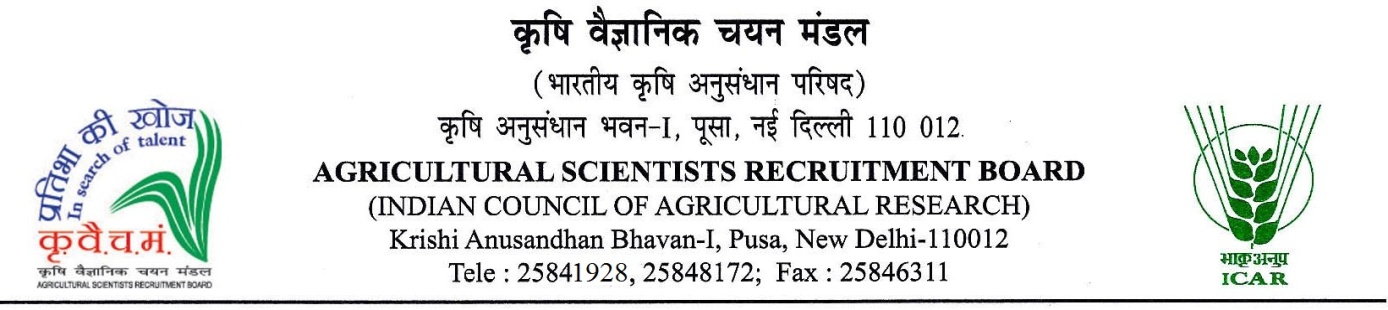 F.No. 2(3)/2016-Exam.II				                      Dated the 31st August, 2016CORRIGENDUM	With reference to E-Tender Notice No. 2(3)/2016-Exam.II dated 23.08.2016 available on CPP Portal vide Tender ID NO. 2016_DARE_117318_1 and ASRB/ICAR’s websites for conduct of Online Computer Based (CBT) Examination including online registrations of applications for recruitment to the posts under Indian Council of Agricultural Research (ICAR) and its Research Institutes/KVKs during 2016-17, following clarifications are made:	All the other terms and conditions will remain the same as notified earlier.Sl. No.ParaPoint of doubtClarification14.4 of Schedule-II(p.19)Out of the two Financial Bids 1 and 2, which Bid would be considered.Attention is drawn towards para 4.4 of Schedule-II of the tender document where it is clearly mentioned that the Financial Bid 1 shall be for Single Slot examination and Financial Bid 2 shall be for two examinations in two slots on a single day. Registration for the two exams will be separate. Hence, two rates to be quoted by the bidders shall be distinctly separate rates and in view of para 4.5 of Schedule-II, if one exam will be held during the contract period, L-1 firm in Bid-1 will be awarded the work. If two exams will be held in a single day in two different slots, L-1 firm in Bid-2 will be awarded the work. A firm decision in this regard will be taken before award of contract and before deposit of security and before validity of offered rate expire.2A VI (vii) of Schedule-II(p. 14)…which is to be handed over to ASRB after completion of examination, CCTV cameras in all the corridors of exam centre and hand videography at all the places of online examination throughout exam process… CCTV cameras are to be installed in examination hall/room as well as at the entry/ exit gates, hence for para 2 A (vii) of Schedule-II of the tender document, the following shall be read as deleted:“CCTV cameras in all the corridors of exam centre”.3B I (xi) of Schedule-II(p.15)…Working mobile jammers and cctv camera recording during entire exam process at test centers (one cctv camera per ten candidates)…For para 2 B I (xi) of Schedule-II of the tender document, the following shall be read as deleted:“Working mobile jammers”.4How extra time to be given to the candidates provided help of a scribe is to be regulated.Extra time of 20 minutes is to be given to a candidate to whom scribe help is given. Extra payment @ 1/6th of the quoted rate will be made per such candidate appearing with scribe help.